Российская академия живописи, ваяния и зодчества Ильи ГлазуноваXIV ежегодные  академические чтения на тему: «100-летие революции 1917 года и судьба русского искусства» 26 апреля 2017г., 14-30 Конференц-зал Академии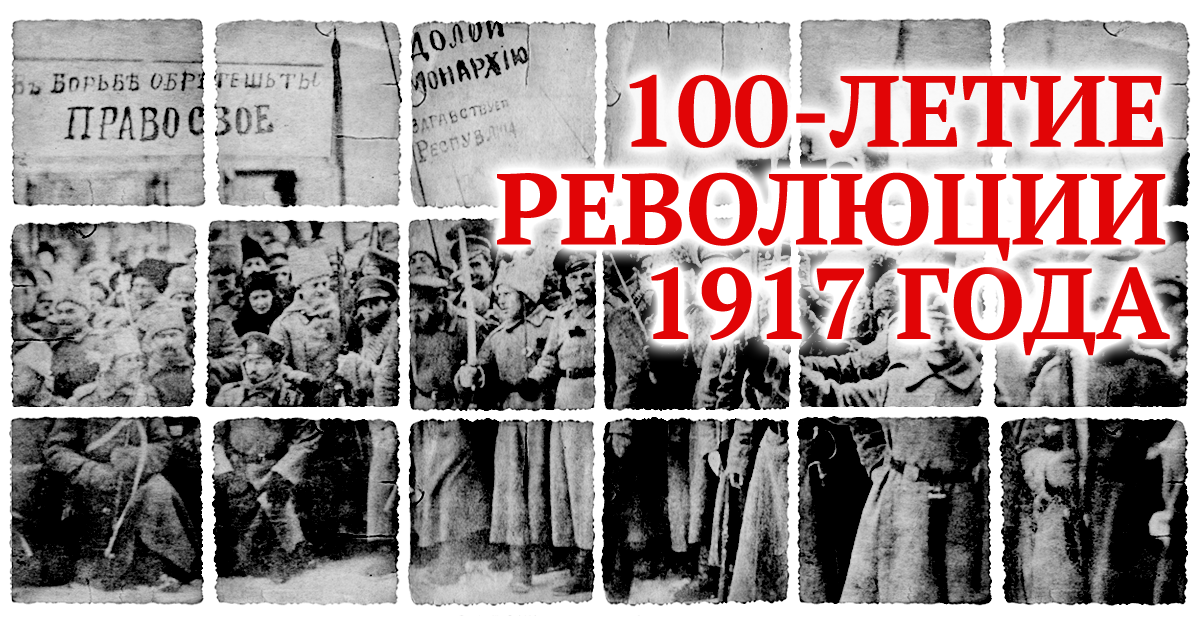 1. Большаков В. И.Проректор по научной работе Российской академии живописи, ваяния и зодчества Ильи Глазунова, доктор философских наук.1. Большаков В. И.Проректор по научной работе Российской академии живописи, ваяния и зодчества Ильи Глазунова, доктор философских наук.«100-летие революции.Судьба русской цивилизации»2. Лебедянский М. С.Советник по международной деятельности Российской академии живописи, ваяния и зодчества Ильи Глазунова, Заслуженныйдеятель искусств РСФСР, доктор искусствоведения.2. Лебедянский М. С.Советник по международной деятельности Российской академии живописи, ваяния и зодчества Ильи Глазунова, Заслуженныйдеятель искусств РСФСР, доктор искусствоведения.«О современном искусстве инсталляции»3.	Потапова Н. А.Декан факультета архитектуры Российской академии живописи, ваяния и зодчества Ильи Глазунова, кандидат юридических наук, Заслуженный работник культуры Российской Федерации, вице – президент РНК ИКОМОС.3.	Потапова Н. А.Декан факультета архитектуры Российской академии живописи, ваяния и зодчества Ильи Глазунова, кандидат юридических наук, Заслуженный работник культуры Российской Федерации, вице – президент РНК ИКОМОС.«Октябрьская революция 1917 года. Судьбы наследия»4. Волков В.А.Доктор исторических наук, доцент кафедры основ гражданственности.4. Волков В.А.Доктор исторических наук, доцент кафедры основ гражданственности.«Александр Иванович Юшков. Дневниковые записи о событиях в Москве 1917 г.»Молодежная секцияМолодежная секцияМолодежная секцияЧубаков АнтонАспирант 3 года обучения«Императорская Академия художеств в 1917 году»«Императорская Академия художеств в 1917 году»Скворцов – Питерский АрсенийПервый курс магистратуры«Классовая борьба советских художников 1918 – 1922 годов»«Классовая борьба советских художников 1918 – 1922 годов»Соколова ЛидияПервый курс магистратуры«Последний спектакль империи»«Последний спектакль империи»